Sportska natjecanja                         Županijsko natjecanje  u krosu osnovnih i srednjih školaPOSTIGLI SMO DOBRE                    REZULTATEUčenice i učenici petih ,šestih, sedmih i osmih razreda naše škole  ( Antonija Ćeško, Viktorija Dermišek , Antea Faletar , Ivana  Bošnjak , Valentina Vagala ,  Glorija Radanović , Valerija Zajac , Ivan Noa Vranković , Domagoj Kraljević , Nikola Vorkapić , Marko Karamatić , Antonio Bošnjak , Marko Šimunović , Danijel Lomijanski )  sudjelovali su na Županijskom natjecanju u krosu  15. studenog 2016. godine .Dečki su putovali autom s ravnateljom Miroslavom Bošnjakom , a cure  također autom s nastavnikom tjelesne i zdravstvene kulture Markom Kuncem i s domarom Tomislavom Zelenikom. U Vinkovce smo stigli oko dvanaest i trideset. Natjecanje je počelo u jedan sat ,    trčale su curice petih i šestih razreda koje su trčale   , dečki petih i šestih razreda su trčali   ,curice sedmih i osmih razreda koj   te dečki sedmog i osmog razreda koji su trčali  U svakoj je skupini  bilo oko 50 učenika. Najbolji je rezultat među djevojčicama postigla  Ivana Bošnjak koja je osvojila treće mjesto, a njezin brat  Antonio Bošnjak osvjetlao je obraz naše  škole osvojivši prvo mjesto u županiji.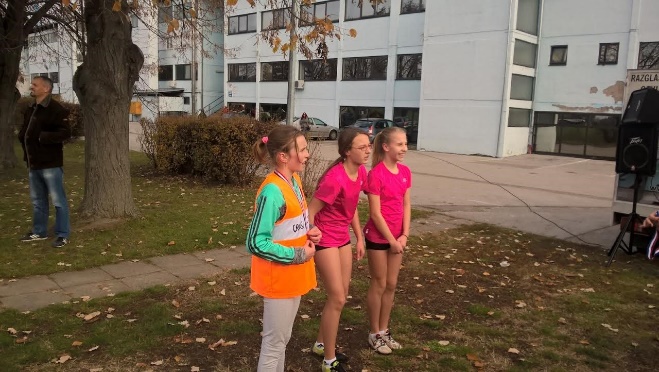 Dodjeljivanje medalja - djevojčice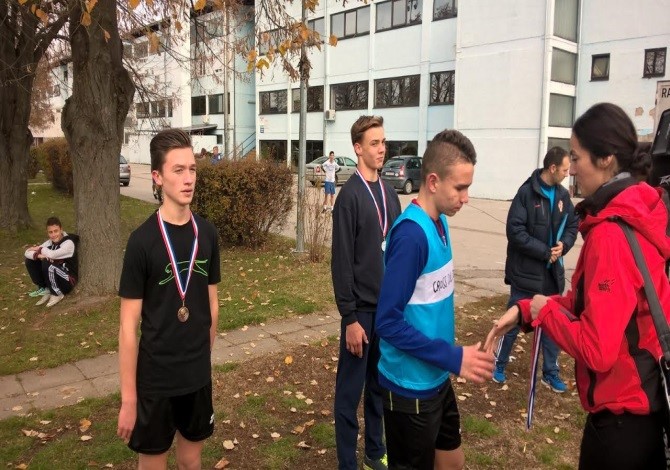 Dodjeljivanje medalja – dječaciSportsko natjecanje                     Županijsko natjecanje u krosu osnovnih i srednjih škola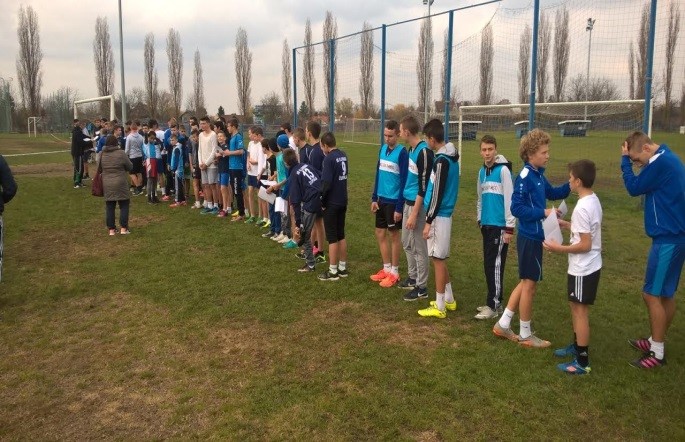 Pripreme za utrku …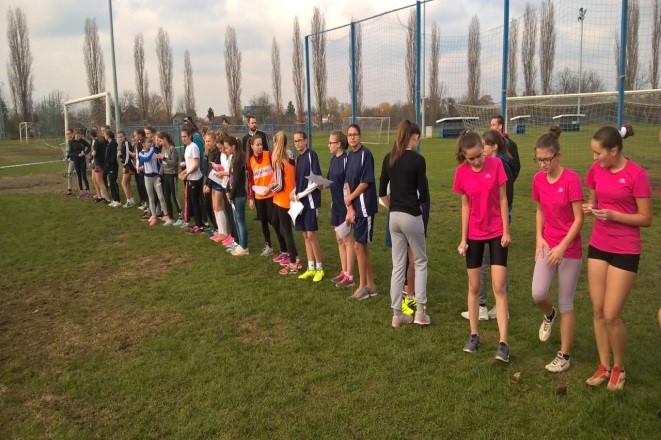 Lijevo – desno , gore-doljeNovinarka : Ivana Bošnjak,6.b 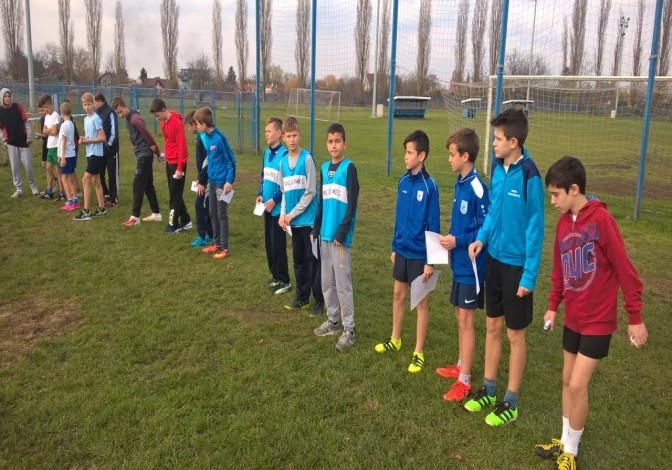 Svi su napeti kao puške…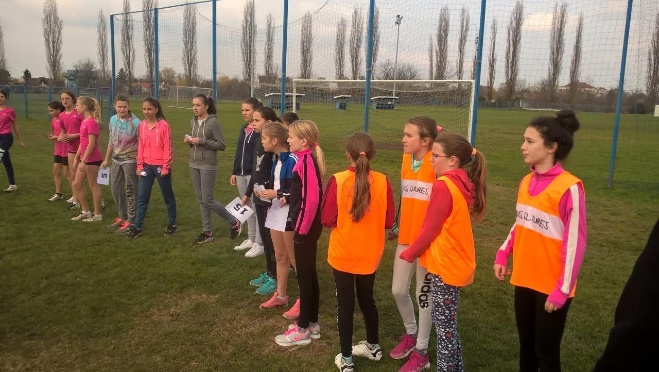 Naprijed narančaste…